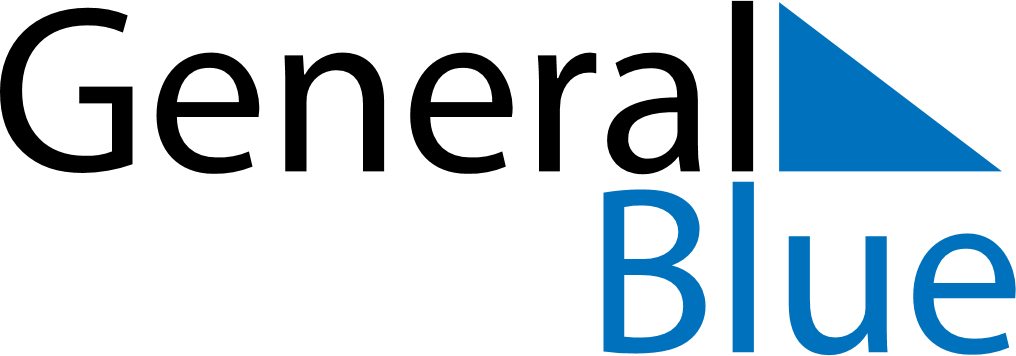 October 2024October 2024October 2024October 2024October 2024October 2024Luunja, Tartu, EstoniaLuunja, Tartu, EstoniaLuunja, Tartu, EstoniaLuunja, Tartu, EstoniaLuunja, Tartu, EstoniaLuunja, Tartu, EstoniaSunday Monday Tuesday Wednesday Thursday Friday Saturday 1 2 3 4 5 Sunrise: 7:17 AM Sunset: 6:47 PM Daylight: 11 hours and 29 minutes. Sunrise: 7:19 AM Sunset: 6:44 PM Daylight: 11 hours and 24 minutes. Sunrise: 7:21 AM Sunset: 6:41 PM Daylight: 11 hours and 19 minutes. Sunrise: 7:23 AM Sunset: 6:38 PM Daylight: 11 hours and 14 minutes. Sunrise: 7:26 AM Sunset: 6:35 PM Daylight: 11 hours and 9 minutes. 6 7 8 9 10 11 12 Sunrise: 7:28 AM Sunset: 6:32 PM Daylight: 11 hours and 4 minutes. Sunrise: 7:30 AM Sunset: 6:30 PM Daylight: 10 hours and 59 minutes. Sunrise: 7:32 AM Sunset: 6:27 PM Daylight: 10 hours and 54 minutes. Sunrise: 7:35 AM Sunset: 6:24 PM Daylight: 10 hours and 49 minutes. Sunrise: 7:37 AM Sunset: 6:21 PM Daylight: 10 hours and 44 minutes. Sunrise: 7:39 AM Sunset: 6:18 PM Daylight: 10 hours and 39 minutes. Sunrise: 7:41 AM Sunset: 6:16 PM Daylight: 10 hours and 34 minutes. 13 14 15 16 17 18 19 Sunrise: 7:44 AM Sunset: 6:13 PM Daylight: 10 hours and 29 minutes. Sunrise: 7:46 AM Sunset: 6:10 PM Daylight: 10 hours and 24 minutes. Sunrise: 7:48 AM Sunset: 6:07 PM Daylight: 10 hours and 19 minutes. Sunrise: 7:50 AM Sunset: 6:05 PM Daylight: 10 hours and 14 minutes. Sunrise: 7:53 AM Sunset: 6:02 PM Daylight: 10 hours and 9 minutes. Sunrise: 7:55 AM Sunset: 5:59 PM Daylight: 10 hours and 4 minutes. Sunrise: 7:57 AM Sunset: 5:57 PM Daylight: 9 hours and 59 minutes. 20 21 22 23 24 25 26 Sunrise: 8:00 AM Sunset: 5:54 PM Daylight: 9 hours and 54 minutes. Sunrise: 8:02 AM Sunset: 5:51 PM Daylight: 9 hours and 49 minutes. Sunrise: 8:04 AM Sunset: 5:49 PM Daylight: 9 hours and 44 minutes. Sunrise: 8:07 AM Sunset: 5:46 PM Daylight: 9 hours and 39 minutes. Sunrise: 8:09 AM Sunset: 5:43 PM Daylight: 9 hours and 34 minutes. Sunrise: 8:11 AM Sunset: 5:41 PM Daylight: 9 hours and 29 minutes. Sunrise: 8:14 AM Sunset: 5:38 PM Daylight: 9 hours and 24 minutes. 27 28 29 30 31 Sunrise: 7:16 AM Sunset: 4:36 PM Daylight: 9 hours and 19 minutes. Sunrise: 7:18 AM Sunset: 4:33 PM Daylight: 9 hours and 14 minutes. Sunrise: 7:21 AM Sunset: 4:31 PM Daylight: 9 hours and 10 minutes. Sunrise: 7:23 AM Sunset: 4:28 PM Daylight: 9 hours and 5 minutes. Sunrise: 7:25 AM Sunset: 4:26 PM Daylight: 9 hours and 0 minutes. 